LEADER TRAININGLEADER TRAININGLEADER TRAINING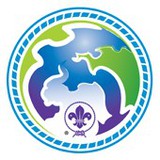 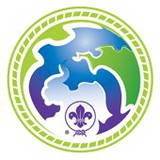 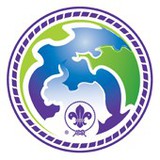 World Scout Environment Badge (WSEB) Program WeekendThe program covers the knowledge, of all of the five sections, required to complete Part A of the WSEB at the three levels. The course also includes activities and games to complement the WSEB program. A wide range of age appropriate activities and games resources, are provided, to be integrated into youth meetings.World Scout Environment Badge (WSEB) Program WeekendThe program covers the knowledge, of all of the five sections, required to complete Part A of the WSEB at the three levels. The course also includes activities and games to complement the WSEB program. A wide range of age appropriate activities and games resources, are provided, to be integrated into youth meetings.World Scout Environment Badge (WSEB) Program WeekendThe program covers the knowledge, of all of the five sections, required to complete Part A of the WSEB at the three levels. The course also includes activities and games to complement the WSEB program. A wide range of age appropriate activities and games resources, are provided, to be integrated into youth meetings.Weekend program: Saturday (8.30am) to Sunday afternoon Participants can arrive on Friday evening.Weekend program: Saturday (8.30am) to Sunday afternoon Participants can arrive on Friday evening.Weekend program: Saturday (8.30am) to Sunday afternoon Participants can arrive on Friday evening.